Likovna kreativnost:Na kukuruz nanesi tempere. Zatim valjaj kukuruz po papiru.Koje boje si izabrao/la?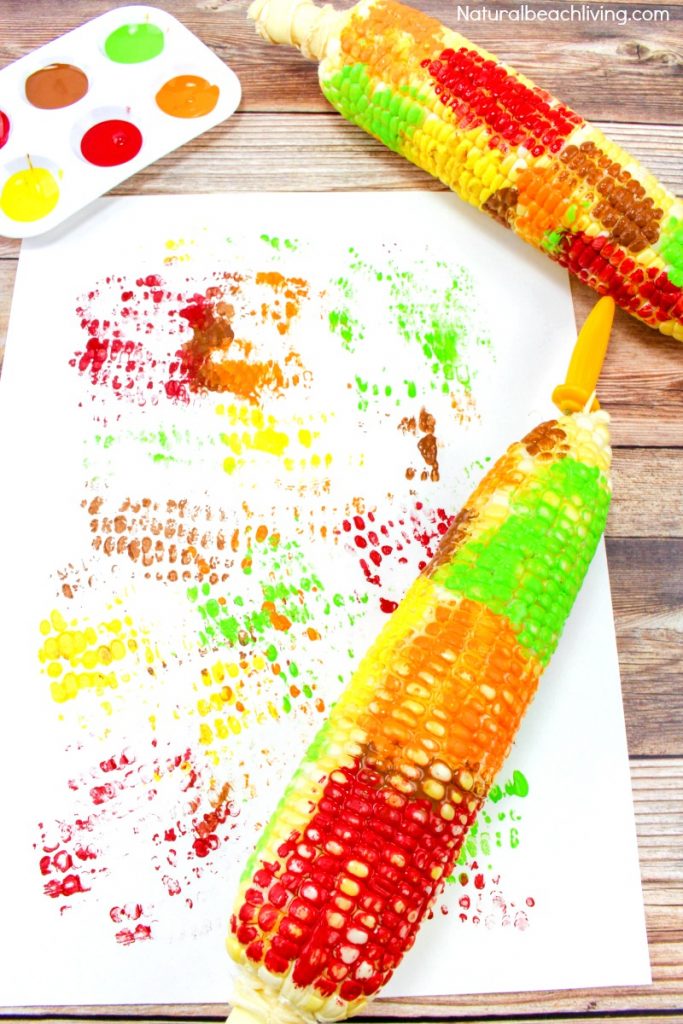 Izvor: https://www.naturalbeachliving.com/corn-cob-craft-painting/